							Załącznik nr 1 do SWZ* 	W przypadku Wykonawców wspólnie ubiegających się o udzielenie zamówienia w formularzu należy wpisać wszystkich Wykonawców wspólnie ubiegających się o udzielenie zamówienia.** 	Ze względu na dopuszczenie porozumiewania się Zamawiającego z oferentami drogą elektroniczną (e-mail), prosimy o wpisanie powyższych danych do formularza oferenta wraz z numerem telefonu.Minimalny okres na jaki Wykonawca może udzielić gwarancji jakości wykonanych robót budowlanych wynosi 36 miesięcy, natomiast maksymalny okres to 60 miesięcy.Miejscowość i data ………………………………………                …………………………………………………………………………..                                                                              		                                                  Podpis i pieczęć imienna osoby/osób/ właściwych do	reprezentowania WykonawcyOświadczamy, że cena oferty została sporządzona w oparciu o całkowity przedmiot zamówienia, posiadaną wiedzę i doświadczenie, uwzględnia wszystkie koszty wykonania przedmiotu zamówienia oraz należny podatek od towarów i usług VAT .2. 	Termin realizacji zamówienia: 	zgodnie z postanowieniami SWZ.3. 	Termin związania ofertą: 		zgodnie z postanowieniami SWZ.4. 	Akceptujemy wzór umowy.5.	Oświadczamy, że zapoznaliśmy się ze specyfikacją warunków zamówienia (SWZ), a także wzorem umowy oraz wszystkimi innymi dokumentami i nie wnosimy do nich żadnych zastrzeżeń oraz uznajemy się za związanych określonymi w nich warunkami. Oświadczam, iż jest nam znana charakterystyka miejsca realizacji inwestycji, w stopniu niezbędnym do przygotowania oferty oraz zawarcia umowy i wykonania przedmiotu zamówienia.6. 	Numer rachunku bankowego do zwrotu wpłaconego wadium  lub/i ewentualnych rozliczeń wynikających z możliwości wyłonienia Wykonawcy a tym samym zawarcia umowy:……………………………………………………………………………………………………………………………………………………7.  Zabezpieczenie należytego wykonania umowy zostanie wniesione w formie:					……………………………………………………………………………………………………………………………………………………8.  Oświadczamy, że wykonamy/nie wykonamy całość zamówienia  siłami własnymi.1Następujące prace zamierzamy powierzyć podwykonawcom:					……………………………………………………………………………………………………………………………………………………9. 	Powstanie obowiązku podatkowego u Zamawiającego:OŚWIADCZENIE WYKONAWCY z art. 225 ust. 1 i 2 ustawy PzpOświadczamy, że Wybór oferty nie będzie prowadził do powstania u Zamawiającego obowiązku podatkowego zgodnie z przepisami o podatku od towarów i usług1Wybór oferty będzie prowadził do powstania u zamawiającego obowiązku podatkowego zgodnie z przepisami o podatku od towarów i usług1Powyższy obowiązek podatkowy będzie dotyczył1 ………….………………………………………………………………………………………………………………….….objętych przedmiotem zamówienia, podlegających mechanizmowi odwróconego obciążenia VAT, 
a ich wartość netto (bez kwoty podatku) będzie wynosiła …………………………..………....1 zł. .............................................. ………………..……………………………………………………………. W wypadku wyboru opcji 1) opcję 2) i 3) przekreślić. W przypadku wyboru opcji 2) opcję 1) przekreślić. Wpisać nazwę/rodzaj towaru lub usługi, które będą prowadziły do powstania u zamawiającego obowiązku podatkowego zgodnie z przepisami o podatku od towarów i usług. Wpisać wartość netto (bez kwoty podatku) towaru/towarów lub usługi/usług podlegających mechanizmowi odwróconego obciążenia VAT, wymienionych wcześniej. Art. 225 ust. 1 i 2 ustawy 
z dnia 11 września 2019 r. Prawo zamówień publicznych (Dz. U. z 2021 r. poz. 1129 ze zm.) Jeżeli złożono ofertę, której wybór prowadziłby do powstania u zamawiającego obowiązku podatkowego zgodnie z przepisami o podatku od towarów i usług, zamawiający w celu oceny takiej oferty dolicza do przedstawionej w niej ceny podatek od towarów i usług, który miałby obowiązek rozliczyć zgodnie z tymi przepisami. Wykonawca, składając ofertę, informuje zamawiającego, czy wybór oferty będzie prowadzić do powstania u zamawiającego obowiązku podatkowego, wskazując nazwę (rodzaj) towaru lub usługi, których dostawa lub świadczenie będzie prowadzić do jego powstania, oraz wskazując ich wartość bez kwoty podatku.10. 	Czy wykonawca jest mikroprzedsiębiorstwem, małym lub średnim przedsiębiorstwem:   * zaznaczyć odpowiednie wstawiając „X”Mikroprzedsiębiorstwo: 	przedsiębiorstwo, które zatrudnia mniej niż 10 osób i którego roczny obrót lub roczna suma bilansowa nie przekracza 2 milionów EUR.Małe przedsiębiorstwo: 	przedsiębiorstwo, które zatrudnia mniej niż 50 osób i którego roczny obrót lub roczna suma bilansowa nie przekracza 10 milionów EUR.Średnie przedsiębiorstwa: 	przedsiębiorstwa, które nie są mikroprzedsiębiorstwami ani małymi przedsiębiorstwami i które zatrudniają mniej niż 250 osób i których roczny obrót nie przekracza 50 milionów EUR lub roczna suma bilansowa nie przekracza 43 milionów EUR.11. 	Wskazanie dostępności oświadczeń lub dokumentów w formie elektronicznej pod określonymi adresami internetowymi ogólnodostępnych i bezpłatnych baz danych:……………………………………………………………………………………………………………………………………………………Miejscowość i data ………………………………………                …………………………………………………………………………..                                                                              		                                                  Podpis i pieczęć imienna osoby/osób/ właściwych do	reprezentowania WykonawcyZałącznik nr 2 do SWZSzczegółowy opis przedmiotu zamówienia Zamawiający zamieścił w formie elektronicznej na stronie internetowej, w miejscu publikacji postępowania.Załącznik nr 3 do SWZOświadczam, że nie podlegam wykluczeniu z postępowania na podstawie art. 108 ust 1 ustawy Pzp.Oświadczam, że nie podlegam wykluczeniu z postępowania na podstawie art. 109 ust. 1 ustawy Pzp – w zakresie wymaganym przez Zamawiającego w SWZ.Miejscowość i data ………………………………………                …………………………………………………………………………..                                                                              		                                                  Podpis i pieczęć imienna osoby/osób/ właściwych do	reprezentowania Wykonawcy(wypełnić jeżeli dotyczy) Oświadczam, że zachodzą w stosunku do mnie podstawy wykluczenia 
z postępowania na podstawie art. …………. ustawy Pzp (podać mającą zastosowanie podstawę wykluczenia spośród wymienionych w art. 108 ust. 1 pkt 1, 2 i 5 lub art. 109 ust. 1 pkt 2-5 i 7-10 ustawy Pzp). Jednocześnie oświadczam, że w związku z ww. okolicznością, na podstawie art. 110 ust. 2 ustawy Pzp podjąłem następujące środki naprawcze: ………………………………………………………………………………………………………………………………Miejscowość i data ………………………………………                …………………………………………………………………………..                                                                              		                                                  Podpis i pieczęć imienna osoby/osób/ właściwych do	reprezentowania WykonawcyOświadczam, że następujący/e podmiot/y, na którego/ych zasoby powołuję się w niniejszym postępowaniu, tj.: …………………………………………………………………….……………………… (podać pełną nazwę/firmę, adres, a także w zależności od podmiotu: NIP/PESEL, KRS/CEiDG) nie podlega/ją wykluczeniu z postępowania 
o udzielenie zamówienia.Miejscowość i data ………………………………………                …………………………………………………………………………..                                                                              		                                                  Podpis i pieczęć imienna osoby/osób/ właściwych do	reprezentowania WykonawcyOświadczam, że wszystkie informacje podane w powyższych oświadczeniach są aktualne 
i zgodne z prawdą oraz zostały przedstawione z pełną świadomością konsekwencji wprowadzenia zamawiającego w błąd przy przedstawianiu informacji.Miejscowość i data ………………………………………                …………………………………………………………………………..                                                                              		                                                  Podpis i pieczęć imienna osoby/osób/ właściwych do	reprezentowania Wykonawcy								Załącznik nr 4 do SWZOświadczam, że spełniam warunki udziału w postępowaniu określone przez zamawiającego 
w Specyfikacji Warunków Zamówienia Miejscowość i data ………………………………………                …………………………………………………………………………..                                                                              		                                                  Podpis i pieczęć imienna osoby/osób/ właściwych do	reprezentowania WykonawcyOświadczam, że w celu wykazania spełniania warunków udziału w postępowaniu, określonych przez zamawiającego w Specyfikacji Warunków Zamówienia, polegam na zasobach następującego/ych  podmiotu/ów: ..…………………………………………………………………………………………….……….. w następującym zakresie: …………………………………………………………………………(wskazać podmiot i określić odpowiedni zakres dla wskazanego podmiotu). Miejscowość i data ………………………………………                …………………………………………………………………………..                                                                              		                                                  Podpis i pieczęć imienna osoby/osób/ właściwych do	reprezentowania WykonawcyOświadczam, że wszystkie informacje podane w powyższych oświadczeniach są aktualne 
i zgodne z prawdą oraz zostały przedstawione z pełną świadomością konsekwencji wprowadzenia zamawiającego w błąd przy przedstawianiu informacji.Miejscowość i data ………………………………………                …………………………………………………………………………..                                                                              		                                                  Podpis i pieczęć imienna osoby/osób/ właściwych do	reprezentowania Wykonawcy								Załącznik nr 5 do SWZWzór umowy Zamawiający zamieścił w formie elektronicznej na stronie internetowej, w miejscu publikacji postępowania.								Załącznik nr 6 do SWZI. My, niżej wyszczególnieni wykonawcy / wspólnicy: *)1. ..........................................................................................................................................................                                                         [pełna nazwa wykonawcy / imię i nazwisko wspólnika]reprezentowany przez:  a)....................................................................................................................2. .........................................................................................................................                                                         [pełna nazwa wykonawcy / imię i nazwisko wspólnika]reprezentowany przez:  a)....................................................................................................................występujący wspólnie / występujący jako spółka cywilna,*) składamy ofertę wspólną w postępowaniu o udzielenie zamówienia publicznego na wykonanie zadania pn.: „Przebudowa drogi gminnej w miejscowości Sokolec 
dz. nr 198/1, 198/2, 198/3 i 100/17”II. Oświadczam/y, że na Pełnomocnika reprezentującego wykonawców występujących wspólnie / wspólników,*) w w/w postępowaniu o udzielenie zamówienia publicznego*) / o udzielenie zamówienia publicznego i zawarcia przyszłej umowy*) został wyznaczony:Pełnomocnik ......................................................................................................................1. 	Wszyscy wykonawcy / wspólnicy*) określeni w punkcie I ponoszą solidarną odpowiedzialność                       za niewykonanie lub nienależyte wykonanie przedmiotu zamówienia.2. 	Pełnomocnik określony w punkcie II jako nasz przedstawiciel jest upoważniony do reprezentowania wszystkich wykonawców występujących wspólnie w postępowaniu o udzielenie zamówienia*/ albo do reprezentowania w postępowaniu o udzielenie zamówienia i zawarcia umowy w sprawie  zamówienia publicznego*.  Podpis wykonawcy/ów / wspólnika/ów udzielającego/ych pełnomocnictwa: *)			1.	a) ......................................................  2. a) ……………………………………………….*)niepotrzebne skreślić								Załącznik nr 7 do SWZW imieniu:  ………………………………………………………………………………………………………………….(pełna nazwa/firma, adres, NIP/PESEL, KRS/CEiDG podmiotu na zasobach którego polega Wykonawca)zobowiązuję się do oddania swoich zasobów: ………………………………………………………………………………….(określenie zasobu - wiedza i doświadczenie , potencjał kadrowy, potencjał ekonomiczno-finansowy)do dyspozycji Wykonawcy:  ………………………………………………………………………………………………………………….(nazwa Wykonawcy)przy wykonywaniu zamówienia pod nazwą: „Przebudowa drogi gminnej w miejscowości Sokolec 
dz. nr 198/1, 198/2, 198/3 i 100/17”Równocześnie oświadczam: udostępniam Wykonawcy ww. zasoby, w następującym zakresie: …………………………………………………………….sposób wykorzystania udostępnionych przeze mnie zasobów będzie następujący: …………………………………….zakres i okres mojego udziału przy wykonywaniu zamówienia będzie następujący: ………………………………….będę realizował n/w roboty budowlane/prace projektowe, których dotyczą udostępniane zasoby odnoszące się do warunków udziału, na których polega Wykonawca: ………………………………………………………............................., dnia ……………….………………………….…………………………….podpis osób/y upoważnionych/ej  do reprezentacjiWykonawcy lub pełnomocnika WykonawcyZałącznik nr 8 do SWZOŚWIADCZENIE WYKONAWCYMy niżej podpisani:……………………………………………………………………………………………………………………………………………………………działając w imieniu i na rzecz: ........................................................................................................................................................................................................................................................................................ubiegając się o udzielenie zamówienia publicznego pn: „Przebudowa drogi gminnej w miejscowości Sokolec 
dz. nr 198/1, 198/2, 198/3 i 100/17” oświadczamy, co następuje:oświadczamy, że nie należymy do grupy kapitałowej, o której mowa w art. 108 ust. 1 pkt 5 ustawy Prawo Zamówień Publicznych tj. w rozumieniu ustawy z dnia 16 lutego 2007 r. 
o ochronie konkurencji i konsumentów (Dz.U.2021 poz. 275) *oświadczamy, że należymy do tej samej grupy kapitałowej, o której mowa w art. 108 ust. 1 pkt 5 ustawy Prawo Zamówień Publicznych, tj. w rozumieniu ustawy z dnia 16 lutego 2007 r. o ochronie konkurencji i konsumentów (Dz.U.2020 poz. 1076) * co podmioty wymienione poniżej (należy podać nazwy i adresy siedzib)*:..........................., dnia ……………….………………………….…………………………….podpis osób/y upoważnionych/ej  do reprezentacjiWykonawcy lub pełnomocnika WykonawcyZałącznik nr 9 do SWZUwaga:  Zamawiający będzie brał pod uwagę tylko prace potwierdzone dokumentem, że roboty zostały prawidłowo ukończone.W tabeli Wykonawca wymieni roboty, których wartość minimalna będzie zgodna z treścią i wymaganiami SWZ.Miejscowość i data ………………………………………                …………………………………………………………………………..                                                                              		                                                  Podpis i pieczęć imienna osoby/osób/ właściwych do	reprezentowania Wykonawcy								Załącznik nr 10 do SWZprzedkładam(y) następujący wykaz osób, które będą uczestniczyć w wykonywaniu zamówienia, w zakresie niezbędnym do wykazania spełniania warunku dysponowania osobami zdolnymi do wykonania zamówienia:Miejscowość i data ………………………………………                …………………………………………………………………………..                                                                              		                                                  Podpis i pieczęć imienna osoby/osób/ właściwych do	reprezentowania Wykonawcy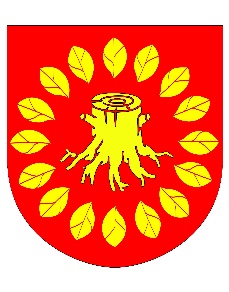 FORMULARZ OFERTOWY„Przebudowa drogi gminnej w miejscowości Sokolec 
dz. nr 198/1, 198/2, 198/3 i 100/17”ZAMAWIAJĄCYZAMAWIAJĄCYZAMAWIAJĄCYZAMAWIAJĄCYZAMAWIAJĄCYNazwa:		GMINA NOWA RUDANazwa:		GMINA NOWA RUDANazwa:		GMINA NOWA RUDANazwa:		GMINA NOWA RUDANazwa:		GMINA NOWA RUDAAdres:		ul. Niepodległości 2, 57-400 Nowa RudaAdres:		ul. Niepodległości 2, 57-400 Nowa RudaAdres:		ul. Niepodległości 2, 57-400 Nowa RudaAdres:		ul. Niepodległości 2, 57-400 Nowa RudaAdres:		ul. Niepodległości 2, 57-400 Nowa RudaWYKONAWCA  / WYKONAWCY WSPÓLNIE UBIEGAJĄCY SIĘ O UDZIELENIE ZAMÓWIENIA *  WYKONAWCA  / WYKONAWCY WSPÓLNIE UBIEGAJĄCY SIĘ O UDZIELENIE ZAMÓWIENIA *  WYKONAWCA  / WYKONAWCY WSPÓLNIE UBIEGAJĄCY SIĘ O UDZIELENIE ZAMÓWIENIA *  WYKONAWCA  / WYKONAWCY WSPÓLNIE UBIEGAJĄCY SIĘ O UDZIELENIE ZAMÓWIENIA *  WYKONAWCA  / WYKONAWCY WSPÓLNIE UBIEGAJĄCY SIĘ O UDZIELENIE ZAMÓWIENIA *  1.Nazwa: Nazwa: Nazwa: Nazwa: 1.Miejscowość:Kod pocztowy:Kod pocztowy:Kraj:1.Województwo:Województwo:Województwo:Województwo:1.Adres pocztowy (ulica, nr domu i lokalu): Adres pocztowy (ulica, nr domu i lokalu): Adres pocztowy (ulica, nr domu i lokalu): Adres pocztowy (ulica, nr domu i lokalu): 1.NIP:NIP:NIP:NIP:1.E-mail:                                                          **E-mail:                                                          **Tel.:                                                                                      Tel.:                                                                                      ADRES DO KORESPONDENCJI(wypełnić w przypadku, jeżeli adres do korespondencji jest inny niż siedziba Wykonawcy)ADRES DO KORESPONDENCJI(wypełnić w przypadku, jeżeli adres do korespondencji jest inny niż siedziba Wykonawcy)ADRES DO KORESPONDENCJI(wypełnić w przypadku, jeżeli adres do korespondencji jest inny niż siedziba Wykonawcy)Nazwa: Nazwa: Nazwa: Województwo: Województwo: Województwo: Miejscowość:Kod pocztowy:Kraj: Adres pocztowy (ulica, nr domu i lokalu):Adres pocztowy (ulica, nr domu i lokalu):Adres pocztowy (ulica, nr domu i lokalu):E-mail:                                                                          **E-mail:                                                                          **Tel.:                                                                                      I. KRYTERIA OCENY OFERT:I. KRYTERIA OCENY OFERT:I. KRYTERIA OCENY OFERT:1. KRYTERIUM CENAKwota netto………………………………………… zł1. KRYTERIUM CENAKwota VAT……………………………………….. zł1. KRYTERIUM CENAKwota brutto………………………………………. zł1. KRYTERIUM CENAKwota brutto słownie:……………………………………………………………………………………………….………Kwota brutto słownie:……………………………………………………………………………………………….………2. KRYTERIUM GWARANCJAOkres gwarancji……………………………… miesięcyMikroprzedsiębiorstwoMałe przedsiębiorstwoŚrednie przedsiębiorstwoOPIS PRZEDMIOTU ZAMÓWIENIA„Przebudowa drogi gminnej w miejscowości Sokolec 
dz. nr 198/1, 198/2, 198/3 i 100/17”OŚWIADCZENIE DOTYCZĄCE PRZESŁANEK WYKLUCZENIA Z POSTĘPOWANIA„Przebudowa drogi gminnej w miejscowości Sokolec 
dz. nr 198/1, 198/2, 198/3 i 100/17”OŚWIADCZENIE DOTYCZĄCE WYKONAWCY:OŚWIADCZENIE DOTYCZĄCE PODMIOTU, NA KTÓREGO ZASOBY POWOŁUJE SIĘ WYKONAWCA(wypełnić jeżeli dotyczy)OŚWIADCZENIE DOTYCZĄCE PODANYCH INFORMACJIOŚWIADCZENIE DOTYCZĄCESPEŁNIANIA WARUNKÓW UDZIAŁU W POSTĘPOWANIU„Przebudowa drogi gminnej w miejscowości Sokolec 
dz. nr 198/1, 198/2, 198/3 i 100/17”INFORMACJA DOTYCZĄCA WYKONAWCYINFORMACJA W ZWIĄZKU Z POLEGANIEM NA ZASOBACH INNYCH PODMIOTÓW(wypełnić jeżeli dotyczy)OŚWIADCZENIE DOTYCZĄCE PODANYCH INFORMACJI:WZÓR UMOWY„Przebudowa drogi gminnej w miejscowości Sokolec 
dz. nr 198/1, 198/2, 198/3 i 100/17”WZÓR PEŁNOMOCNICTWA„Przebudowa drogi gminnej w miejscowości Sokolec 
dz. nr 198/1, 198/2, 198/3 i 100/17”ZOBOWIĄZANIE PODMIOTU DO ODDANIA DO DYSPOZYCJI WYKONAWCY NIEZBĘDNYCH ZASOBÓW NA POTRZEBY REALIZACJI ZAMÓWIENIA„Przebudowa drogi gminnej w miejscowości Sokolec 
dz. nr 198/1, 198/2, 198/3 i 100/17”WZÓR OŚWIADCZENIA O PRZYNALEŻNOŚCI/NIEPRZYNALEŻNOŚCI 
DO TEJ SAMEJ GRUPY KAPITAŁOWEJ„Przebudowa drogi gminnej w miejscowości Sokolec 
dz. nr 198/1, 198/2, 198/3 i 100/17”Lp.Nazwa (firma)Adres siedziby12[…]WYKAZ ROBÓT BUDOWLANYCH„Przebudowa drogi gminnej w miejscowości Sokolec 
dz. nr 198/1, 198/2, 198/3 i 100/17”Lp.Rodzaj i zakres rzeczowy zamówieniaCałkowita wartość brutto zamówieniaData i miejsce wykonania zamówieniaNazwa Zamawiającego 1.2.3.WYKAZ OSÓB, KTÓRE BĘDĄ UCZESTNICZYĆ W WYKONYWANIU ZAMÓWIENIA„Przebudowa drogi gminnej w miejscowości Sokolec 
dz. nr 198/1, 198/2, 198/3 i 100/17”L.p.Imię i nazwiskoKwalifikacje zawodowe 
niezbędne do wykonania zamówienia Zakres wykonywanych czynnościInformacja o podstawie dysponowania tymi zasobami1Uprawnienia do kierowania robotami budowlanymi w specjalności drogowej1Zakres uprawnień: [wskazać właściwe np. bez ograniczeń/w ograniczonym zakresie]1Posiadane doświadczenie: …………. lat